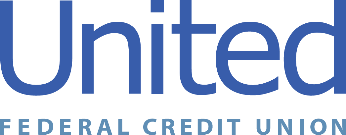 United Federal Credit Union – Press Release 1, 2021Contact: Diana Wake Phone: (888) 982-1400 ext. 6891 Email: dwake@unitedfcu.comUnited Federal Credit Union, 150 Hilltop Road, St. Joseph, Michigan, 49085United Federal Credit Union Recognized for Community Commitment by United Way of Southwest Michigan ST. JOSEPH, Mich. – United Federal Credit Union (United) has received the 2020 Whirlpool Community Commitment Award as part of the United Way of Southwest Michigan’s annual Celebration awards.“United has a culture that promotes service, community enhancement and volunteerism,” said Lisa Mahler, Market Vice President. “We strive to live by the credit union philosophy of people helping people. United is proud to do our part to support the United Way of Southwest Michigan and we are honored to have received this prestigious award in recognition of our community efforts.”The Whirlpool Community Commitment Award was established to “recognize organizations and their employees whose dedication to community is unparalleled” and who “have a long-standing history of creating impact in Southwest Michigan” according to the United Way. “In only its second year of being presented, this award is recognizing United Federal Credit Union on behalf of United Way and Whirlpool Corporation due to their reach not only into our community but within the many communities that their branches serve,” said Charlotte Becker, Director of Annual Campaign at United Way of Southwest Michigan. “The work that United does through United Way in its communities mirrors Whirlpool’s ability to create positive impact in each of their locations, and we are very pleased to present this award acknowledging these efforts.” As the pandemic hit, United continued with its mission to improve Members’ lives and make sure local communities had the help and resources they needed to be successful and endure the challenging times. United participate in many United Way initiatives Employees during its annual workplace campaign, and also roll up their sleeves by volunteering for United Way’s Rake A DifferenceChristmas in June, Rock the Boat, and Pop Up Giving events.United most recently won the ‘Best Community Leadership Award’ from the United Way of Southwest Michigan for its 2019 employee fundraising campaign. The award recognizes organizations that demonstrate a deep commitment to the community. __________ About United United Federal Credit Union has served its Members since 1949 by helping them to build a sound financial future. United consists of more than 180,000 Member/owners worldwide and manages assets in excess of $3.6 billion. Its corporate offices and main branch are in St. Joseph, Mich., with additional branches in Arkansas, Indiana, Michigan, Nevada, North Carolina, and Ohio. Federally insured by NCUA. Equal opportunity lender. Equal housing lender. For more information visit UnitedFCU.com# # #